Локальные нормативные акты организации: перечень 2021        Если в организации отсутствуют обязательные ЛНА, компании грозят штрафы. Проверьте, соответствует ли комплект законодательным требованиям, если нужно — внесите изменения. Образцы документов и советы экспертов вы найдете в статье.        Трудовой кодекс не содержит полного перечня локальных актов, которые нужно утвердить в организации. Но есть обязательные для всех компаний документы, которые запрашивают при проверке. Если не представите их, компанию оштрафуют. В статье мы расскажем, какие обязательные локальные нормативные акты нужно разработать в компании и как их утвердить.Что такое локальный нормативный акт Локальный нормативный акт – это внутренний документ организации, который регулирует и регламентирует трудовую деятельность у конкретного работодателя. Локальные акты — это нормативные акты компании. То есть, ЛНА (локально-нормативные акты организации) — это документы, в которых прописаны нормы трудового права. Их утверждают работодатели в пределах своей компетенции. В отличие от приказов и распоряжений, ЛНА предназначены для многократного применения. Все работодатели, за исключением микропредприятий, которые заключают с сотрудниками трудовые договоры по типовой форме, и физических лиц, которые не имеют статуса ИП, разрабатывают обязательные локальные нормативные акты.Локальные нормативные акты организации: перечень 2021      ЛНА, которые разрабатывают и применяют работодатели, могут носить общий или специальный характер.      Действие нормативных документов общего характера распространяется на весь персонал организации, а специального — только на отдельные категории работников или на определенные ситуации.      Законодательство предусматривает обязательные локальные нормативные акты организации в 2021 году. За их отсутствие инспектор ГИТ выпишет штраф.        Локально-нормативные акты организации: перечень 2021 года Важно! К обязательным локальным актам относят:-  Правила внутреннего трудового распорядка, -  Положение о работе с персональными данными, -  Положение об оплате труда,-  Инструкции по охране труда.                                    Эти документы должны быть в каждой организации.1. Правила внутреннего трудового распорядка      Правила внутреннего трудового распорядка регламентируют порядок приема и увольнения сотрудников, время труда и отдыха, меры поощрения и взыскания, сроки выплаты зарплаты и другие условия (ч. 4 ст. 189 ТК). Если не включите эти положения в документ, организацию и директора оштрафуют. Работодатель вправе оформить ПВТР как приложение к коллективному договору (ч. 2 ст. 190 ТК). Если коллективного договора в организации нет, то Правила внутреннего трудового распорядка оформите как самостоятельный документ.2. Положение о работе с персональными данными      Издать положение о работе с персональными данными необходимо до того, как начнете обрабатывать персональные данные сотрудников. Закрепите в нем правила, по которым организация получает, обрабатывает, передает и хранит персональные данные работников, бывших сотрудников и кандидатов на работу. 3. Положение об оплате труда       Каждая организация самостоятельно определяет, какую систему оплаты труда применять в отношении своих сотрудников. При этом выбранную систему оплаты можно зафиксировать не только в коллективном или трудовом договоре, но и в отдельном локальном акте организации, например положении об оплате труда. 4. Инструкции по охране труда      Инструкции разработайте для каждой должности, профессии или вида работы. Разрабатывайте инструкции на основе: условий труда, характерных для соответствующей должности, профессии или вида работ; требований правил по охране труда для своей отрасли или конкретного вида работ; правил и инструкций по безопасной эксплуатации оборудования; ГОСТов, СанПиНов, гигиенических нормативов, стандартов безопасности.Необязательные локальные акты организацииЧто относится к локальным нормативным актам организации. ЛНА организации - это как обязательные, так и необязательные локальные нормативные акты. Примеры необязательных локальных нормативных актов: положение о корпоративной культуре или медицинском страховании. Такие локальные нормативные акты действуют на усмотрение компании. Показать таблицу всех ЛНАШтатное расписание как локальный нормативный документ непосредственно не связано с трудовой деятельностью работников. Поэтому работодатель не обязан знакомить с ним персонал (письмо Роструда №ПГ/4653-6-1 от 15.05.2014).Что не должны содержать локальные нормативные актыУсловия, которые противоречат законодательству. Нарушать законные права работников и ухудшать их положение по сравнению с законодательными и отраслевыми нормами не должен ни один локальный нормативный акт (ст. 8 ТК РФ). Поэтому в документ нельзя включать условия, противоречащие нормам Трудового кодекса РФ, отраслевых соглашений, коллективного договора.  2. Условия, которые нарушают права персонала       Правила внутреннего трудового распорядка или положения о дисциплине, которые предусматривают денежные штрафы за опоздания, положения об отпусках с условием, что сотрудникам предоставляют менее 28 дней оплачиваемого отдыха ежегодно, и прочие ЛНА, составленные с нарушениями, однозначно привлекут внимание инспектора.        Чтобы не пришлось платить штраф и вносить изменения в локальный акт, не забудьте согласовать их с юристом компании, а в некоторых случаях — еще и с профсоюзом или иным органом, представляющим интересы работников.          Направьте юристу ЛНА организации. Перечень таких локальных актов определите самостоятельно.          Порядок согласования с профсоюзом ЛНА и других важных кадровых документов закреплен статьей 372 ТК РФ.         Обязательному согласованию с представительным органом работников подлежат правила внутреннего трудового распорядка и любые локальные акты, которые устанавливают систему оплаты труда в организации, формы подготовки и дополнительного профессионального образования персонала, нормы бесплатной выдачи СИЗ, порядок аттестации сотрудников и не только. Как изменять локальные акты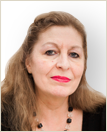 Нина Ковязина, заместитель директора департамента медицинского образования и кадровой политики в здравоохранении Минздрава РоссииИзменяйте локальные акты по мере необходимости. Например, если приняли или обновили закон, другой нормативный правовой акт, который меняет регулируемые локальным актом отношения.Вносите изменения в локальный акт в том же порядке, в котором его разрабатывали и утверждали первоначально.      Но есть случаи, когда содержание локального акта затрагивает условия труда трудового договора. В этом случае нужно применять процедуру изменения условий трудового договора. Это значит, что работников нужно предупредить об изменениях за два месяца и обосновать их технологическими или организационными изменениями (ст. 74 ТК).Избежать процедуры можно в том случае, если работники не возражают против того, чтобы ввести изменения сразу. В этом случае подписать соглашение можно одним днем, здесь не будет действовать правило предупреждения за два месяца до изменений.В том случае, если вносите изменения по причине смены организационных или технологических условий труда в организации, уведомите об этом сотрудников за два месяца. Подробнее о том, как внести изменения в трудовой договор, читайте в ответе.Внимание: если локальные нормативные акты принимали с учетом мнения представительного органа работников, изменения могут быть внесены только при соблюдении порядка учета мнения этого органа (ст. 372 ТК).Некоторые положения можно закрепить не в локальном акте, а в коллективном договоре. Например, перечень должностей работников с ненормированным рабочим днем, а также порядок и размеры возмещения расходов, связанных со служебными командировками (ст. 101, ч. 4 ст. 168 ТК).Из ответа «Как разработать и утвердить локальные акты в организации
Как принимают локальные нормативные актыЭтап 1. Разработка проекта        За основу можно взять типовой локальный нормативный акт-образец и внести в него необходимые изменения, например, дополнить недостающими разделами или пунктами. Разработку поручают одному исполнителю, назначенному приказом руководства, или группе специалистов. Этап 2. Согласование        Направьте проект на согласование руководителю юридического отдела, главному бухгалтеру организации (если речь идет о документе, имеющем отношение к финансовому обеспечению персонала) и другим уполномоченным должностным лицам. Если нужно, согласуйте ЛНА с профсоюзом. Если есть замечания, внесите необходимые поправки, если нет — передайте  проект на утверждение. Этап 3. Утверждение       Локальные нормативные акты принимают с помощью решения руководителя, без подписи которого документ не вступает в действие. Если устав компании наделяет такими полномочиями коллегиальный управляющий орган, ЛНА утверждаются его председателем.        Есть два способа утвердить внутренний нормативный документ:-  поставить гриф с подписью уполномоченного лица, например, генерального директора компании, на титульной странице или -  издать от его имени отдельный приказ. № 1. Локальный акт утвердили приказом за подписью и. о. руководителя. Документ начнет действовать с момента, когда издали приказ, но вы вправе выбрать другую дату.    № 2. Локальный акт утвердили грифом с подписью руководителя. Гриф утверждения подписью руководителя ставьте в правом верхнем углу титульного листа документа. В него включают слово УТВЕРЖДАЮ, без кавычек, наименование должности, личную подпись, инициалы, фамилию, дату и печать.Этап 4. Передача на ознакомление         Персонал следует ознакомить под роспись со всеми локальными актами, имеющими непосредственное отношение к трудовой деятельности.        С ЛНА общего характера, такими как ПВТР или положение об оплате труда, знакомят всех сотрудников организации.        Если документ носит специальный характер, ознакомьте с ним только сотрудников, на которых распространяется его действие.        Способ ознакомления выбирает работодатель: можно завести отдельный журнал, прикрепить к локальному акту (в конце) лист с таблицей для подписей или предусмотреть специальную графу на бланке трудового договора. 